                                                                ПОСТАНОВЛЕНИЕ                                      Главы муниципального образования«Натырбовское сельское поселение»«10 » августа 2015 г.                                              № 33 .                                              с.НатырбовоОБ УТВЕРЖДЕНИИ АДМИНИСТРАТИВНОГО  РЕГЛАМЕНТА ПО ПРЕДОСТАВЛЕНИЮ МУНИЦИПАЛЬНОЙ УСЛУГИ: "ВЫДАЧА РАЗРЕШЕНИЯ (ОРДЕРА) НА ПРОВЕДЕНИЕ ЗЕМЛЯНЫХ РАБОТ НА ТЕРРИТОРИИ ОБЩЕГО ПОЛЬЗОВАНИЯ МУНИЦИПАЛЬНОГО ОБРАЗОВАНИЯ «НАТЫРБОВСКОЕ СЕЛЬСКОЕ ПОСЕЛЕНИЕ»В соответствии с Земельным кодексом Российской Федерации, Федеральным законом от 6 октября 2003 года № 131-ФЗ «Об общих принципах  организации  местного  самоуправления  в Российской  Федерации», Федеральным законом от 27 июля 2010 года N 210-ФЗ "Об организации представления государственных и муниципальных услуг", Уставом муниципального образования «Натырбовское сельское поселение»   ПОСТАНОВЛЯЮ:1. Утвердить административный регламент по предоставлению муниципальной услуги: «Выдача разрешения (ордера) на проведение земляных работ на территории общего пользования муниципального образования «Натырбовское сельское поселение» (прилагается).2. Контроль исполнения данного постановления возложить на заместителя главы администрации муниципального образования «Натырбовское сельское поселение».
3. Настоящее Постановление  обнародовать на информационном стенде в администрации         поселения  и разместить  на  официальном сайте администрации в сети Интернет  по     адресу: //adm-natyrbovo.ru//4. Настоящее Постановление вступает в силу со дня его обнародования.Глава муниципального образования«Натырбовское сельское поселение»                                    Н.В.Касицына                                                                                                         Приложение                                                                                                                                   к Постановлению главы                                                                                                                    МО «Натырбское сельское поселение»                                                                                                                                     № 33  от «10 » августа  2015г.АДМИНИСТРАТИВНЫЙ РЕГЛАМЕНТПО ПРЕДОСТАВЛЕНИЮ МУНИЦИПАЛЬНОЙ УСЛУГИ:"ВЫДАЧА РАЗРЕШЕНИЯ (ОРДЕРА) НА ПРОВЕДЕНИЕ ЗЕМЛЯНЫХ РАБОТ НА ТЕРРИТОРИИ ОБЩЕГО ПОЛЬЗОВАНИЯ МУНИЦИПАЛЬНОГО ОБРАЗОВАНИЯ «НАТЫРБОВСКОЕ СЕЛЬСКОЕ ПОСЕЛЕНИЕ»I. Общие положения1.1. Административный регламент предоставления Муниципальной услуги "Выдача разрешения (ордера) на проведение земляных работ на территории общего пользования муниципального образования «Натырбовское сельское поселение» (далее Административный регламент) устанавливает сроки и последовательность административных процедур и административных действий органов администрации муниципального образования «Натырбовское сельское поселение» и должностных лиц при предоставлении муниципальной услуги.1.2. Муниципальная услуга: "Выдача разрешения (ордера) на проведение земляных работ на территории общего пользования муниципального образования «Натырбовское сельское поселение» (далее - Муниципальная услуга) предоставляется администрацией муниципального образования «Натырбовское сельское поселение», ответственный исполнитель Муниципальной услуги – ответственный специалист администрации муниципального образования «Натырбовское сельское поселение».1.3. В предоставлении Муниципальной услуги также участвуют:- филиал Государственного бюджетного учреждения  многофункциональный центр по предоставлению государственных и муниципальных услуг" (далее - МФЦ);- ООО «Кошехабль-Аква»- ООО «Газпром межрегионгаз  Майкоп» Кошехабльский участок- ОАО "Ростелеком",- РРЭС Электросеть- ОГИБДД МО МВД России «Кошехабльский»- Управление архитектуры и градостроительства администрации муниципального образования «Кошехабльский район».1.4. Заявителями на предоставление Муниципальной услуги являются физические лица, юридические лица, а также их представители, наделенные соответствующими полномочиями.Требования к порядку информированияо предоставлении Муниципальной услуги1.5. Информацию о порядке предоставления Муниципальной услуги можно получить:1) при личном или письменном обращении в администрацию;2) на информационном стенде, размещаемом в администрации  и МФЦ;На информационном стенде в помещении, предназначенном для приема документов для предоставления Муниципальной услуги, размещается следующая информация:- сроки предоставления Муниципальной услуги и сроки выполнения отдельных административных действий;- формы заявлений о предоставлении Муниципальной услуги, образцы их заполнения;- перечень документов, необходимых для предоставления Муниципальной услуги, и предъявляемые к ним требования;- перечень оснований для отказа в предоставлении Муниципальной услуги;- информация о платности (бесплатности) предоставления Муниципальной услуги;- блок-схема описания административного процесса предоставления Муниципальной услуги;- извлечения из настоящего Административного регламента.3) по телефону;4) на официальном сайте администрации муниципального образования «Натырбовское сельское поселение»  в информационно-телекоммуникационной сети Интернет по адресу:  adm-natyrbovo.ru (далее - Официальный сайт), на официальном сайте муниципального учреждения многофункциональный центр по предоставлению государственных и муниципальных услуг", адрес электронной почты: adm751@mail.ru;5) по электронной почте.1.6. Информация о порядке предоставления Муниципальной услуги размещается на "Едином портале государственных и муниципальных услуг (функций) http://www.gosuslugi.ru (далее - Портал).1.7. Информация о порядке предоставления Муниципальной услуги публикуется в средствах массовой информации.1.8. Адрес места нахождения администрации:385434, Кошехабльский район, с.Натырбово, ул. Советская, д.№ 52. Телефон отдела: 8(7770) 9-76-69; факс: 8(7770) 9-76-69.1.9. Должностное лицо (далее - Ответственный специалист) осуществляет прием документов и консультирование заявителей по вопросам, связанным с предоставлением Муниципальной услуги, в соответствии со следующим графиком1.10. Ответственный специалист осуществляет личный прием заявителей по вопросам предоставления Муниципальной услуги в соответствии со следующим графиком:1.11. Информация о месте нахождения, телефонах организаций, участвующих в предоставлении Муниципальной услуги:В случае изменения вышеуказанных графиков, а также контактных телефонов, в настоящий Административный регламент вносятся соответствующие изменения. Информация об изменениях также размещается в средствах массовой информации и на Официальном сайте.1.12. Прием документов, необходимых для предоставления Муниципальной услуги, установленных настоящим Административным регламентом, выдача документов по результатам оказания Муниципальной услуги или отказа в предоставлении Муниципальной услуги осуществляются ответственным специалистом и МФЦ.1.13. Адрес местонахождения МФЦ: 385434, Кошехабльский район, с. Натырбово, улица Советская, 52.Телефон МФЦ: 8 (87770) 9-78-10.1.14. Основными требованиями к информированию заявителей являются:1) достоверность предоставляемой информации;2) четкость в изложении информации;3) полнота информации;4) удобство и доступность получения информации;5) своевременное предоставление информации.1.15. Консультации предоставляются по следующим вопросам:1) перечень документов, необходимых для предоставления Муниципальной услуги, комплектности (достаточности) представленных документов;2) органы власти и организации, в которых заявитель может получить документы, необходимые для предоставления Муниципальной услуги (наименование и их местонахождение);3) время приема и выдачи документов;4) порядок и сроки предоставления Муниципальной услуги;5) порядок обжалования решения или действий (бездействия), принятых или осуществляемых в ходе предоставления Муниципальной услуги.1.16. Консультирование заявителей по вопросам предоставления Муниципальной услуги осуществляется бесплатно.Обязанности должностного лица при ответена телефонные звонки, устные и письменные обращенияграждан или организаций1.17. При ответах на телефонные звонки и устные обращения специалист подробно и в вежливой (корректной) форме информируют обратившихся по интересующим их вопросам. Ответ на телефонный звонок должен начинаться с информации о наименовании администрации, в которую позвонил гражданин, фамилии, имени, отчестве и должности специалиста, принявшего телефонный звонок.1.18. При ответах на письменные обращения и обращения, поступившие по электронной почте, дается четкий и понятный ответ на поставленные вопросы, указываются фамилия, инициалы, должность и номер телефона исполнителя.Получение заявителем информации с использованиемфедеральной государственной информационнойсистемы Портал1.19. При наличии технических возможностей, использование заявителем федеральной государственной информационной системы Портал обеспечит:1) возможность получения заявителем сведений о Муниципальной услуге;2) возможность получения и копирования заявителем форм заявлений и иных документов, необходимых для получения Муниципальной услуги;3) возможность при направлении заявления в форме электронного документа представления заявителю электронного уведомления, подтверждающего прием заявления к рассмотрению;4) возможность для заявителей осуществлять с использованием Портала мониторинга хода предоставления Муниципальной услуги;5) возможность получения заявителем результатов предоставления Муниципальной услуги в электронном виде, если это не запрещено действующим законодательством.Порядок информирования о ходепредоставления Муниципальной услуги1.20. Информирование о ходе предоставления Муниципальной услуги осуществляется специалистами при личном контакте с заявителями, с использованием средств Интернет, почтовой, телефонной связи, посредством электронной почты.1.21. В любое время с момента подачи заявления заявитель имеет право на получение сведений о прохождении процедур по предоставлению Муниципальной услуги.II. Стандарт предоставления Муниципальной услуги2.1. Муниципальная услуга, предоставление которой регулируется настоящим Административным регламентом, именуется "Выдача разрешения (ордера) на проведение земляных работ на территории общего пользования муниципального образования «Натырбовское сельское поселение».Орган, предоставляющий Муниципальную услугу2.2. Предоставление Муниципальной услуги осуществляется администрацией муниципального образования «Натырбовское сельское поселение». Ответственный исполнитель Муниципальной услуги – должностное лицо, назначаемое главой муниципального образования «Натырбовское сельское поселение».В предоставлении Муниципальной услуги также участвуют:- филиал Государственного бюджетного учреждения  многофункциональный центр по предоставлению государственных и муниципальных услуг" (далее - МФЦ);- ООО «Кошехабль-Аква»- ООО «Газпром межрегионгаз  Майкоп» Кошехабльский участок- ОАО "Ростелеком",- РРЭС Электросеть- ОГИБДД МО МВД России «Кошехабльский»- Управление архитектуры и градостроительства администрации муниципального образования «Кошехабльский район».2.3. В соответствии с пунктом 3 части 1 статьи 7 Федерального закона от 27 июля 2010 года N 210-ФЗ "Об организации предоставления государственных и муниципальных услуг", органам, предоставляющим государственные услуги и органам, предоставляющим муниципальные услуги установлен запрет требовать от заявителя осуществления иных действий, в том числе, согласований, необходимых для получения муниципальной услуги и связанных с обращением в иные органы местного самоуправления, государственные органы, организации, за исключением получения услуг, включенных в перечень услуг, которые являются необходимыми и обязательными для предоставления муниципальных услуг, утвержденный решением представительного органа местного самоуправления.Результат предоставления Муниципальной услуги2.4. Результатом предоставления Муниципальной услуги является:1) выдача разрешения (ордера) на проведение земляных работ на территории общего пользования муниципального образования «Натырбовское сельское поселение» (далее - Ордер), который оформляется по форме согласно приложению N 3 к настоящему Административному регламенту;2) отказ в выдаче Ордера.Сроки предоставления Муниципальной услуги2.5. Срок предоставления Муниципальной услуги составляет 10 рабочих дней со дня регистрации заявления (при ликвидации аварии - не должен превышать 2-х последующих дней после начала производства работ по устранению аварии).2.6. Максимальный срок ожидания в очереди при подаче заявления и прилагаемых документов для предоставления Муниципальной услуги составляет 15 минут.2.7. Максимальный срок ожидания в очереди для получения консультации составляет 15 минут.2.8. Максимальный срок продолжительности приема заявителя должностным лицом администрации либо МФЦ составляет 15 минут.2.9. Максимальный срок регистрации заявления о предоставлении Муниципальной услуги составляет 15 минут.2.10. Максимальный срок ожидания для получения результата предоставления Муниципальной услуги составляет 15 минут.Перечень нормативно-правовых актов,в соответствии с которыми осуществляетсяпредоставление Муниципальной услуги2.11. Предоставление Муниципальной услуги осуществляется в соответствии со следующими нормативными правовыми актами:1) Конституция Российской Федерации ("Собрание законодательства РФ", 26 января 2009 г., N 4, ст. 445, "Парламентская газета", N 4, 23-29 января 2009 года);2) Федеральный закон от 6 октября 2003 года N 131-ФЗ "Об общих принципах организации местного самоуправления в Российской Федерации" ("Российская газета", N 202, 8 октября 2003 года, "Парламентская газета", N 186, 8 октября 2003 года, "Собрание законодательства РФ", N 40, ст. 3822, 6 октября 2003 года);3) Федеральный закон от 27 июля 2010 года N 210-ФЗ "Об организации предоставления государственных и муниципальных услуг" ("Российская газета" от 30 июля 2010 года N 168);4) Устав муниципального образования «Натырбовское сельское поселение», утвержденный решением СНД  МО «Натырбовское сельское поселение» от 25.12.2012  года N 16;5) решение СНД МО «Натырбовское сельское поселение» от 31.01.2012 года N 197 "Об утверждении Правил благоустройства муниципального образования «Натырбовское сельское поселение».Документы, необходимые для предоставленияМуниципальной услуги2.12. Предварительно, перед подачей заявления, в администрации у ответственного специалиста или МФЦ необходимо получить обходной лист для согласования производства земляных работ со службами поселения, в ведении которых находятся подземные коммуникации и иными лицами, заинтересованными в восстановлении нарушаемого благоустройства, который оформляется согласно приложению N 2 к Административному регламенту.Для получения Муниципальной услуги заявитель предоставляет следующие документы:1) заявление на получение Ордера (приложение N 1 к Административному регламенту);2) документ, удостоверяющий личность (паспорт);3) обходной лист для согласования производства земляных работ;4) рабочий проект или рабочую документацию, согласованную с управлением архитектуры и градостроительства администрации муниципального образования «Кошехабльский район», а также с владельцами подземных коммуникаций, ООО «Кошехабль-Аква», ООО «Газпром межрегионгаз  Майкоп» Кошехабльский участок, ОАО "Ростелеком", РРЭС Электросеть, ОГИБДД МО МВД России «Кошехабльский»;5) согласование с собственниками жилых помещений (при непосредственном управлении многоквартирным домом) или организациями, осуществляющими управление многоквартирными домами (в случае выполнения работ на земельных участках, предназначенных для эксплуатации многоквартирных домов);6) разрешение ОГИБДД МО МВД России «Кошехабльский», согласованное с администрацией муниципального образования «Кошехабльский район»  (при производстве работ и необходимости закрытия уличного движения, ограждения проезда, установления направления объездов);7) гарантийное обязательство на восстановление нарушенных элементов благоустройства с указанием сроков выполнения работ.2.13. В соответствии с пунктами 1 и 2 части 1 статьи 7 Федерального закона от 27 июля 2010 года N 210-ФЗ "Об организации предоставления государственных и муниципальных услуг" запрещено требовать от заявителя предоставление документов и информации или осуществления действий, предоставление или осуществление которых не предусмотрено нормативными правовыми актами Российской Федерации, нормативными актами Республики Адыгея и Административным регламентом.2.14. Основания для отказа в приеме документов, необходимых для предоставления Муниципальной услуги, отсутствуют.2.15. Основания для приостановления Муниципальной услуги отсутствуют.2.16. Перечень оснований для отказа в предоставлении Муниципальной услуги:1) отсутствие одного или нескольких документов, предусмотренных пунктом 2.12 настоящего Административного регламента;2) обнаружение фактов представления заведомо недостоверных сведений.Информация о платности (бесплатности) предоставленияМуниципальной услуги2.17. Предоставление Муниципальной услуги осуществляется бесплатно.Перечень услуг, необходимых и обязательных дляпредоставления Муниципальной услуги:2.18. Услуги, необходимые и обязательные для предоставления Муниципальной услуги, отсутствуют.Требования к удобству и комфорту местпредоставления Муниципальной услуги2.19. Прием граждан для оказания Муниципальной услуги осуществляется согласно графику работы специалиста администрации и МФЦ.2.20. Места предоставления Муниципальной услуги в МФЦ оборудуются в соответствии со стандартом комфортности МФЦ.2.21. Рабочие места уполномоченных специалистов, предоставляющих Муниципальную услугу, оборудуются компьютерной техникой и оргтехникой, позволяющими организовать предоставление Муниципальной услуги в полном объеме.2.22. Места для проведения личного приема заявителей оборудуются стульями, столами, обеспечиваются канцелярскими принадлежностями, информационными стендами.2.23. Для ожидания гражданами отводится специальное место, оборудованное стульями.2.24. В местах предоставления Муниципальной услуги, предусматривается оборудование доступных мест общественного пользования (туалетов).2.25. Прием заявителей осуществляется должностными лицами, ведущими прием в соответствии с установленным графиком.2.26. В целях обеспечения конфиденциальности сведений о заявителе, одним должностным лицом одновременно ведется прием только одного заявителя. Одновременный прием двух и более заявителей не допускается.Показатели доступности и качества Муниципальной услуги2.27. Показателями доступности Муниципальной услуги являются:1) транспортная доступность к месту предоставления Муниципальной услуги;2) обеспечение беспрепятственного доступа лиц с ограниченными возможностями передвижения к помещениям, в которых предоставляется Муниципальная услуга;3) обеспечение предоставления Муниципальной услуги с использованием возможностей Портала;4) размещение информации о порядке предоставления Муниципальной услуги на Официальном сайте;5) размещение информации о порядке предоставления Муниципальной услуги на Портале.2.28. Показателями качества Муниципальной услуги являются:1) соблюдение срока предоставления Муниципальной услуги;2) соблюдение сроков ожидания в очереди при предоставлении Муниципальной услуги;3) отсутствие поданных в установленном порядке обоснованных жалоб на решения и действия (бездействие) должностных лиц, принятые и осуществленные в ходе предоставления Муниципальной услуги.III. Состав, последовательность и срокивыполнения административных процедур, требованияк порядку их выполнения, в том числе особенности выполненияадминистративных процедур в электронной форме3.1. Предоставление Муниципальной услуги включает в себя следующие административные процедуры:1) прием и проверка заявления и приложенных к нему документов;2) выдача заявителю расписки в получении документов;3) передача заявления и прилагаемых к нему документов из МФЦ в администрацию (в случае поступления заявления в МФЦ);4) регистрация заявления, рассмотрение заявления и приложенных к нему документов;5) принятие решения о выдаче Ордера или об отказе в его выдаче;6) оформление Ордера или отказа в оформлении Ордера администрацией;7) передача документов, подтверждающих принятие решения, из администрации в МФЦ (в случае поступления заявления в МФЦ);8) выдача заявителю документов, подтверждающих принятие решение о выдаче Ордера или отказа в выдаче Ордера.3.2. Блок-схема предоставления Муниципальной услуги приведена в приложении к настоящему Административному регламенту (приложение N 4).Описание административных процедур3.3. Прием и проверка заявления и приложенных к нему документов.3.3.1. Основанием для начала предоставления Муниципальной услуги является подача заявителем соответствующего заявления и приложенных к нему документов.3.3.2. Должностными лицами, ответственными за выполнение Муниципальной услуги, являются специалисты администрации и МФЦ, в должностные обязанности которых входит выполнение соответствующих функций (далее - Ответственный специалист).3.3.3. Прием заявлений на предоставление Муниципальной услуги осуществляется еженедельно по приемным дням.3.3.4. Ответственный специалист:1) устанавливает предмет обращения, устанавливает личность заявителя, проверяет его полномочия;2) проверяет заявление и документы, прилагаемые к заявлению, удостоверяясь, что в них отсутствуют подчистки, приписки, зачеркнутые слова и иные не оговоренные исправления;3) удостоверяется, что документы не имеют серьезных повреждений, наличие которых не позволяет однозначно истолковать их содержание;4) сличает представленные экземпляры подлинников и копий документов.3.3.5. При отсутствии у заявителя заполненного заявления или неправильном его заполнении Ответственный специалист помогает заявителю собственноручно заполнить заявление.3.3.6. При установлении фактов отсутствия необходимых документов, несоответствия представленных документов требованиям, указанным в пункте 2.12 настоящего Административного регламента, Ответственный специалист уведомляет заявителя о наличии препятствий для представления Муниципальной услуги, объясняет заявителю содержание выявленных недостатков представленных документов и предлагает принять меры по их устранению.3.4. Выдача заявителю расписки в получении документов.3.4.1. Расписка в получении документов оформляется с указанием их перечня и даты их получения.3.4.2. Расписка в получении документов составляется:1) в случае поступления заявления в МФЦ - в трех экземплярах: один выдается на руки заявителю в день приема заявления и документов с отметкой о дате их приема, второй помещается в дело с принятыми документами, третий остается в МФЦ.2) в случае поступления заявления в администрацию - в двух экземплярах: один выдается на руки заявителю в день приема заявления и документов с отметкой о дате их приема, второй помещается в дело с принятыми документами.3.4.3. Максимальный срок ожидания в очереди при подаче заявления и прилагаемых документов для предоставления Муниципальной услуги, составляет 15 минут.3.4.4. В случае поступления заявления в администрацию, регистрация заявления о предоставлении Муниципальной услуги осуществляется в день подачи заявления.3.5. Передача заявления и прилагаемых к нему документов из МФЦ в Отдел.3.5.1 Передача документов из МФЦ в администрацию осуществляется на основании реестра, который составляется в двух экземплярах и содержит дату и время передачи.3.5.2. График приема-передачи документов из МФЦ в администрацию осуществляется по согласованию между директором МФЦ и ответственным специалистом администрации.3.5.3. Ответственный специалист, принимающий документы, проверяет в присутствии курьера их соответствие данным, указанным в реестре. При соответствии передаваемых документов данным, указанным в реестре, Ответственный специалист расписывается в их получении, проставляет дату и время получения.3.5.4. Первый экземпляр реестра остается в Отделе, второй - подлежит возврату курьеру МФЦ.3.5.5. Передача заявления и прилагаемых к нему документов курьером из МФЦ в Отдел осуществляется в день выдачи заявителю расписки в получении документов. В случае выдачи заявителю расписки в получении документов в субботу, передача заявления и прилагаемых к нему документов курьером из МФЦ в Отдел осуществляется в первый, следующий за субботой рабочий день.3.6. Регистрация, рассмотрение заявления и приложенных к нему документов.3.6.1. Заявление регистрируется Ответственным специалистом с использованием программного обеспечения для регистрации поступающих документов с присвоением входящего номера и даты.Срок регистрации заявления - в течение дня поступления заявления с необходимым пакетом документов - 1 день.3.6.2. Рассмотрение заявления и документов.3.6.3. Основанием для начала процедуры рассмотрения заявления является получение специалистом Отдела документов для рассмотрения заявления.3.6.4. Ответственный специалист проверяет действительность необходимых для оказания Муниципальной услуги документов - 1 рабочий день.3.6.5. Ответственный специалист выезжает на место производства работ, связанных с разрытием территории общего пользования для осмотра объекта перед проведением земляных работ - срок выполнения 3 рабочих дня.3.6.6. При наличии всех необходимых документов, соответствии представленных документов требованиям, указанным в пункте 2.12 настоящего Административного регламента, Ответственный специалист готовит и передает Ордер в порядке делопроизводства на рассмотрение и подписание начальнику Отдела - срок выполнения 1 рабочий день.3.6.7. При установлении фактов отсутствия необходимых документов, несоответствия представленных документов требованиям, указанным в пункте 2.12 и наличии оснований, указанных в пункте 2.16 настоящего Административного регламента, Ответственный специалист готовит решение об отказе в предоставлении Муниципальной услуги с перечнем оснований для отказа в предоставлении Муниципальной услуги и передает его в порядке делопроизводства на рассмотрение и подписание начальнику Отдела - срок выполнения 1 рабочий день.3.6.8. Глава муниципального образования по представлению ответственного специалиста подписывает Ордер или решение об отказе в предоставлении Муниципальной услуги с перечнем оснований для отказа в предоставлении Муниципальной услуги - срок выполнения 1 рабочий день.3.7. Передача документов, подтверждающих принятие решения из администрации в МФЦ (в случае поступления заявления в МФЦ).3.7.1. Передача документов из администрации в МФЦ осуществляется в течение 1 рабочего дня на основании реестра, который составляется в двух экземплярах и содержит дату и время передачи.3.7.2. График приема-передачи документов из администрации в МФЦ осуществляется по согласованию между директором МФЦ и ответственным специалистом администрации.3.7.3. Сотрудник МФЦ, принимающий документы, проверяет в присутствии курьера их соответствие данным, указанным в реестре. В случае соответствия передаваемых документов данным, указанным в реестре, сотрудник МФЦ расписывается в их получении, проставляет дату и время получения.3.7.4. Первый экземпляр реестра остается в администрации, второй - подлежит возврату курьеру МФЦ.3.7.5. Передача документов курьером из администрации в МФЦ осуществляется в день их регистрации.3.8. Выдача заявителю документов, подтверждающих принятие решения.3.8.1. Документы, подтверждающие принятие решения о выдаче Ордера или об отказе в предоставлении Муниципальной услуги выдаются или направляются заявителю в течение 1 рабочего дня со дня принятия решения.3.8.2. В случае выдачи результата Муниципальной услуги в администрации, Ответственный специалист устанавливает личность заявителя и проверяет его полномочия. Заявитель подтверждает получение результатаМуниципальной услуги личной подписью в соответствующем реестре учета выданных документов.3.8.3. В случае выдачи результата Муниципальной услуги в МФЦ:1) Ответственный специалист МФЦ устанавливает личность заявителя, проверяет наличие расписки, знакомит с содержанием документов и выдает их;2) Заявитель подтверждает получение документов личной подписью с расшифровкой в соответствующей графе расписки, которая хранится в МФЦ.3.9. Особенности осуществления административных процедур в электронной форме.3.9.1. В электронной форме через Портал, при наличии технической возможности могут осуществляться следующие административные процедуры:1) предоставление в установленном порядке информации заявителю и обеспечения доступа заявителя к сведениям о Муниципальной услуге;2) возможность получения и копирования заявителем форм заявлений и иных документов, необходимых для получения Муниципальной услуги;3) подача заявителем заявления, необходимого для предоставления Муниципальной услуги, и прием таких заявлений с использованием информационно-технологической и коммуникационной инфраструктуры, в том числе через Портал;4) возможность для заявителей осуществлять с использованием единого портала государственных и муниципальных услуг (функций) мониторинга хода предоставления Муниципальной услуги;5) возможность получения заявителем результатов предоставления Муниципальной услуги в электронном виде, если это не запрещено действующим законодательством.3.9.2. Гражданин, достигший 18-летнего возраста, при наличии технической возможности вправе подать заявление в электронной форме с использованием Портала.3.9.3. Сведения, содержащиеся в заявлении, подаваемом в электронной форме, должны соответствовать сведениям, содержащимся в установленной форме заявления, представленной на Портале.3.9.4. После подачи гражданином заявления с использованием Портала осуществляется передача заявления посредством автоматизированной системы (при условии внедрения системы межведомственного электронного взаимодействия) в МФЦ либо в Отдел.3.9.5. Ответственный специалист при поступлении заявления, поданного в электронной форме, осуществляет проверку на наличие оснований для отказа в приеме заявления к рассмотрению. В течение трех рабочих дней, следующих за днем поступления заявления, Ответственный специалист по результатам проверки направляет заявителю уведомление с использованием автоматизированной системы, которое доступно для просмотра заявителю в соответствующем разделе Портала.3.9.6. Уведомление должно содержать информацию о перечне документов, необходимых для представления заявителем для получения Муниципальной услуги.3.9.7. Заявление, поданное в электронной форме, считается принятым к рассмотрению и зарегистрированным после предоставления заявителем необходимого пакета документов. Срок рассмотрения заявления исчисляется со дня регистрации заявления.3.9.8. Принятое заявление распечатывается, заверяется подписью принявшего его сотрудника, регистрируется в журнале учета поступающих документов.3.9.9. Для получения Муниципальной услуги гражданин, подавший заявление в электронной форме, представляет в администрацию надлежащим образом оформленные документы, указанные в пункте 2.12 Административного регламента.3.9.10. Исполнение Муниципальной услуги до представления всех необходимых документов не допускается.IV. Порядок и формы контроля запредоставлением Муниципальной услуги4.1. Контроль за соблюдением последовательности действий, определенных административными процедурами по предоставлению Муниципальной услуги осуществляется заместителем главы муниципального образования «Натырбовское сельское поселение».4.2. Текущий контроль осуществляется в течение установленного срока предоставления Муниципальной услуги путем проведения начальником Отдела проверок соблюдения и исполнения Ответственного специалиста положений настоящего Административного регламента, иных правовых актов.4.3. По результатам проведенных проверок, в случае выявления нарушений прав заявителей, осуществляется привлечение виновных лиц к ответственности в соответствии с законодательством Российской Федерации4.4. Проведение проверок может носить плановый характер (осуществляться на основании квартальных планов работы) и внеплановый характер (по конкретному обращению Заявителя по результатам предоставления Муниципальной услуги).4.5. Ответственный специалист несет персональную ответственность за соблюдение сроков и порядка приема документов, а также соблюдение сроков выполнения административных процедур, указанных в Административном регламенте.V. Порядок досудебного обжалования решенийили действий (бездействия), принятых или осуществленныхпри предоставлении Муниципальной услуги5.1. Заявитель может обратиться с жалобой, в том числе в следующих случаях:1) нарушение срока регистрации заявления о предоставлении Муниципальной услуги;2) нарушение срока предоставления Муниципальной услуги;3) требование у заявителя документов, не предусмотренных Административным регламентом;4) отказ в приеме документов, предоставление которых предусмотрено Административным регламентом у заявителя;5) отказ в предоставлении Муниципальной услуги, если основания отказа не предусмотрены Административным регламентом;6) затребование с заявителя при предоставлении Муниципальной услуги платы, не предусмотренной Административным регламентом;7) отказ администрации или Ответственного специалиста в исправлении допущенных опечаток и ошибок в выданных в результате предоставления Муниципальной услуги документах либо нарушение установленного срока таких исправлений.5.2. Жалоба подается в письменной форме на бумажном носителе, в электронной форме на имя главы муниципального образования «Натырбовское сельское поселение».5.3. Жалоба может быть направлена по почте, с использованием информационно-телекоммуникационной сети Интернет, официального сайта, Портала, а также может быть принята при личном приеме заявителя.5.4. Жалоба должна содержать:1) наименование Ответственного специалиста, решения и действия (бездействие) которого обжалуются;2) фамилию, имя, отчество (последнее - при наличии), сведения о месте жительства заявителя - физического лица либо наименование, сведения о месте нахождения заявителя - юридического лица, а также номер (номера) контактного телефона, адрес (адреса) электронной почты (при наличии) и почтовый адрес, по которым должен быть направлен ответ заявителю;3) сведения об обжалуемых решениях и действиях (бездействии) Ответственного специалиста;4) доводы, на основании которых заявитель не согласен с решением и действием Ответственного специалиста. Заявителем могут быть представлены документы (при наличии), подтверждающие доводы заявителя, либо их копии.5.5. Жалоба, поступившая в администрацию, подлежит рассмотрению должностным лицом, наделенным полномочиями по рассмотрению жалоб, в течение пятнадцати рабочих дней со дня ее регистрации, а в случае обжалования отказа Ответственного специалиста в приеме документов у заявителя, либо в исправлении допущенных опечаток и ошибок или в случае обжалования нарушения установленного срока таких исправлений - в течение пяти рабочих дней со дня ее регистрации.5.6. По результатам рассмотрения жалобы принимается одно из следующих решений:1) жалоба признана удовлетворенной, в том числе в форме отмены принятого решения, исправления допущенных Отделом опечаток и ошибок в выданных в результате предоставления Муниципальной услуги документах, возврата заявителю денежных средств, взимание которых не предусмотрено Административным регламентом, а также в иных формах;2) отказ в удовлетворении жалобы.5.7. Не позднее дня, следующего за днем принятия решения, указанного в пункте 5.6 настоящего Административного регламента, заявителю в письменной форме и по желанию заявителя в электронной форме направляется мотивированный ответ о результатах рассмотрения жалобы.5.8. В случае установления в ходе или по результатам рассмотрения жалобы признаков состава административного правонарушения или преступления должностное лицо, наделенное полномочиями по рассмотрению жалоб незамедлительно направляет имеющиеся материалы в органы прокуратуры.Приложение N 1к постановлениюадминистрации муниципальногообразования «Натырбовское сельское поселение»от 10.08.2015г. N 39Форма 1 (для физических лиц)ЗАЯВЛЕНИЕ N ____1) Прошу  выдать  разрешение  (ордер)  на  производство  работ  по  адресу:___________________________________________________________________________                              (адрес объекта)___________________________________________________________________________                                (вид работ)2) Работы будет выполнять:_________________________________________________       (наименование организации, исполняющей строительно-монтажные работы,                    юридический адрес, Ф.И.О. руководителя)___________________________________________________________________________3) Срок исполнения работ прошу установить с ________ по ___________________4) Ответственный за производство строительно-монтажныхработ:________________________________________________________________________________________________________________________________________________   (наименование организации, исполняющей строительно-монтажные работы,                  юридический адрес, Ф.И.О. руководителя)  Руководитель заказчика                           Руководитель подрядчика         МП                                               МПОБЯЗАТЕЛЬСТВОПО ВОССТАНОВЛЕНИЮ РАЗРЫТИЯПри выполнении работ по разрытию __________________________________________                                            (адрес объекта)будут  соблюдены  действующие  нормы  Республики Адыгея "Об административных правонарушениях в Республике Адыгея"   и  Правил  благоустройства муниципального образования «Натырбовское сельское поселение», утвержденных решением Совета народных депутатов МО «Натырбовское сельское поселение» № 197 от 31.01.2012г. "Об утверждении Правил благоустройства   на территории муниципального   образования   «Натырбовское сельское поселение".   Лицо, ответственное  за  восстановление  разрытия,  гарантирует качество работ по восстановлению разрытия в течение двух лет.Ответственность  за   восстановление   данного  разрытия  в  полном  объемевозложена на: ________________________________________________________________________________________________________________________________________     (Ф.И.О, дата, место рождения, адрес места регистрации, проживания                            паспортные данные)телефон (рабочий, домашний) __________________ сотовый ____________________Лицо, ответственное за восстановление разрытия                      Подпись                                                                      МПЗаместитель главыМО «Натырбовское сельское поселение»                     Е.В. МорозоваФорма 2 (для юридических лиц)                             ЗАЯВЛЕНИЕ N ____1)  Прошу   выдать   разрешение    на   производство   работ   по   адресу:___________________________________________________________________________                           (адрес объекта)___________________________________________________________________________                              (вид работ)2) Работы будет выполнять:____________________________________________________________________________________________________________________________   (наименование организации, исполняющей строительно-монтажные работы,                  юридический адрес, Ф.И.О. руководителя)3) Срок исполнения работ прошу установить с ___________ по ________________4) Ответственный за производство строительно-монтажных работ _________________________________________________________________________________________   (наименование организации, исполняющей строительно-монтажные работы,                  юридический адрес, Ф.И.О. руководителя)  Руководитель заказчика                            Руководитель подрядчика         МП                                                 МП                               ОБЯЗАТЕЛЬСТВО                        ПО ВОССТАНОВЛЕНИЮ РАЗРЫТИЯ    При выполнении работ по разрытию ______________________________________                                           (адрес объекта)будут  соблюдены  действующие  нормы  Республики Адыгея "Об административных правонарушениях в Республике Адыгея"     и    Правил  благоустройства муниципального образования «Натырбовское сельское поселение», утвержденных решением Совета народных депутатов МО «Натырбовское сельское поселение» № 197 от 31.01.2012г. "Об утверждении Правил благоустройства   на территории муниципального   образования   «Натырбовское сельское поселение".       Лицо,  ответственное  за  восстановление разрытия, гарантирует качестворабот по восстановлению разрытия в течение двух лет.    Ответственность  за  восстановление  данного  разрытия  в полном объемевозложена на:Наименование предприятия __________________________________________________Свидетельство о регистрации ____________________ ИНН ______________________                                  (N, дата)Расчетный счет ____________________________________________________________                     (N банковского счета и банковские реквизиты)БИК _________________ ОКОНХ ________________ ОКПО _________________________Юридический адрес __________________________, тел. ________________________Фактический адрес __________________________, тел. ________________________Законный представитель __________________________________________________________________________________________________________________________________________________________________________________________________________     (Ф.И.О, дата, место рождения, адрес места регистрации, проживания                            паспортные данные)Лицо, ответственное за восстановление разрытия                      Подпись                                                                      МПЗаместитель главыМО «Натырбовское сельское поселение»                     Е.В. МорозоваПриложение N 2к постановлениюадминистрации муниципальногообразования «Натырбовское сельское поселение»от 10.08.2015г. N 39ОБХОДНОЙ ЛИСТДЛЯ СОГЛАСОВАНИЯ ПРОИЗВОДСТВА РАЗРЫТИЯ ПО АДРЕСУ:Заместитель главыМО «Натырбовское сельское поселение»                     Е.В. Морозова                                                                Приложение N 3к постановлениюадминистрации муниципальногообразования «Натырбовское сельское поселение»от 10.08.2015г. N 39ОРДЕР N ___На производство земляных работ при строительстве, ремонте,реконструкции инженерных сетей и оборудованияВыдан   администрацией муниципального  образования  «Натырбовское сельское поселение»1. Кому выдан _____________________________________________________________2. Адрес организации ______________________________________________________3. Место разрытия _________________________________________________________4. Цель ___________________________________________________________________5. Организация, выполняющая работы,  должность, Ф.И.О. лица, ответственногоза производство строительно-монтажных работ _______________________________________________________________________________________________________________________________________________________________________________    6.   Ответственный   за  производство  земляных  работ,  восстановлениеразрытия    вскрытых    городских    дорог,    тротуаров,    зеленой   зоны________________________________________________________________________________________________________________________________________________             (должность, Ф.И.О, паспортные данные, адрес)    7. Срок проведения работ: начало "___" __________ 20__ года                             окончание "___" __________ 20__ годаРазрытие будет восстановлено полностью "___" _________ 20__ года8. Особые условия:8.1. Способ перехода через дорогу - открытый (асфальт, ПГС, з\з), закрытый (прокол);8.2. Все работы должны быть выполнены в соответствии с Правилами по производству работ, утвержденными Решением  Совета народных депутатов МО «Натырбовское сельское поселение»  от «____»___________________ года N _____:8.2.1. Место разрытия должно быть ограждено металлическими или деревянными ограждениями. На ограждениях, установленных юридическими лицами и индивидуальными предпринимателями, должны быть размещены информационные таблички с наименованием лица, проводящего работы, видом работ, фамилией, именем и отчеством лица, ответственного за выполнение работ, и номером его контактного телефона.8.2.2. С наступлением темноты место работ должно быть освещено фонарями с красным светом. Тип ограждения, количество и вид дорожных знаков, границы их установки при производстве работ на территории муниципального образования «Натырбовское сельское поселение»  определяются по согласованию с ОГИБДД.8.2.3. Для обеспечения безопасности проезда транспорта и прохода пешеходов через траншеи организацией, частными лицами, производящими земляные работы, в обязательном порядке устанавливаются прочные настилы и мостики с перилами.8.2.4. Руководители предприятий или организаций, а также предприниматели или частные лица, получившие разрешение (ордер) на разрытие, обязаны строго выполнять условия и сроки, указанные в ордере, и сдать восстановленный участок по акту представителям  администрации муниципального образования «Натырбовское сельское поселение», улица Советская, 52, 2 этаж, кабинет N 1, телефон: 9-76-69.8.2.5. При проведении земляных работ юридические и физические лица, ответственные за производство земляных работ по ордеру, а также организации и индивидуальные предприниматели, осуществляющие монтаж и сопроводительные работы, обязаны не допускать загрязнения дорог и тротуаров грунтом и строительным мусором.Материал, образовавшийся от разборки существующего дорожного покрытия, непригоден для повторного использования в качестве такового и подлежит вывозу.8.2.6. При проведении земляных работ запрещается отвал грунта на проезжую часть дорог, имеющих асфальтобетонное или песчано-гравийное исполнение, тротуары, газоны, декоративные клумбы, цветники и другие объекты благоустройства.8.2.7. Работы, проводимые без разрешения или с нарушением сроков выданного разрешения и обнаруженные представителями администрации муниципального образования «Натырбовское сельское поселение», должны быть немедленно прекращены, разрытия - устранены, а виновные лица привлечены к административной ответственности в соответствии с действующим законодательством. Заместитель главыМО «Натырбовское сельское поселение»                     Е.В. МорозоваОрганизация, выполняющая работы, должностьс особыми условиями ознакомлен(а) _________________________________________________________________________________________________________________ (Ф.И.О. лица, ответственного за производство строительно-монтажных работ)Ордер получил, с особыми условиями ознакомлен(а) __________________________________________________________________________________________________          (лицо, ответственное за восстановление разрытия)Дата выдачи __________________ 20__ г.Приложение N 4к административному регламентупредоставления муниципальной услуги:"Выдача разрешения (ордера) на проведениеземляных работ на территорииобщего пользования муниципальногообразования «Натырбовское сельское поселение» Блок-схема последовательности действий при подготовке  разрешения на проведение земляных работУРЫСЫЕ ФЕДЕРАЦИЕАДЫГЭ РЕСПУБЛИКМУНИЦИПАЛЬНЭ  ГЪЭПСЫКIЭ ЗИIЭ «НАТЫРБЫЕ  КЪОДЖЭ ПСЭУПI»385434 с. Натырбово,ул. Советская № 52тел./факс 9-76-69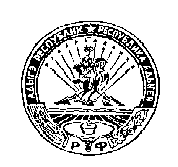 РОССИЙСКАЯ ФЕДЕРАЦИЯРЕСПУБЛИКА АДЫГЕЯМУНИЦИПАЛЬНОЕ ОБРАЗОВАНИЕ«НАТЫРБОВСКОЕ СЕЛЬСКОЕ ПОСЕЛЕНИЕ»385434 с. Натырбово, ул. Советская № 52тел./факс 9-76-69Дни неделиВремя приема заявлений, время выдачи запрашиваемых документовпонедельникс 14-00 до 17-00вторникс 9-00 до 13-00средас 14-00 до 17-00четвергс 9-00 до 13-00пятницас 9-00 до 13-00Дни неделиВремя приема и консультированияпонедельникс 14-00 до 17-00вторникс 9-00 до 13-00средас 14-00 до 17-00четвергс 9-00 до 13-00пятницас 9-00 до 13-00Наименование организацииГрафик работыЮридический адрес организации, телефон, адрес электронной почтыОАО «Кошехабль-Аква»Понедельник - четверг с 9-00 до 17-00.Перерыв на обед с 13-00 до 14-00.Дружбы народов, 56, Местонахождение офисаул. Джаримова, 1а, 2 этажа. Кошехабль 385400тел. 9-27-81ООО "Газпром межрегионгаз Майкоп»Кошехабльский участок Понедельник - пятница с 8-00 до 16-00.Перерыв на обед с 12-00 до 13-00.улица Дружбы народов, 67,а. Кошехабль,385400тел. 9-14-83ОАО "Ростелеком" Понедельник - пятница с 8-00 до 16-00.Перерыв на обед с 12-00 до 13-00.улица Ленина, 10,а. Кошехабль385400тел. 8 (800) 100-08-00РРЭС ЭлектросетьПонедельник - пятница с 8-00 до 17-00.Перерыв на обед с 12-00 до 12-45.Улица Дружбы народов, 78,а. Кошехабль385400тел.8 (7770) 9-12-93ОГИБДД МО МВД России «Кошехабльский»вторник, среда, пятница, суббота с 9-00 до 12-00.Понедельник, четверг - не приемные дниулица Промышленная, 33, 2 этажа. Кошехабль385400тел. 9-10-02Управление архитектуры и градостроительства администрации МО «Кошехабльский район»Понедельник - четверг с 9-00 до 16-30.Пятница и предпраздничные дни с 9-00 до 15-00.Перерыв на обед с 13-00 до 14-00.улица Дружбы народов, 58,а. Кошехабль385400тел. 9-28-81Наименование организацииАдрес ОрганизацииОтметка о согласованииОАО «Кошехабль-Аква»Дружбы народов, 56, Местонахождение офисаул. Джаримова, 1а, 2 этажа. Кошехабль 352400тел. 9-27-81ООО "Газпром межрегионгаз Майкоп»Кошехабльский участок улица Дружбы народов, 67,а. Кошехабль,352400тел. 9-14-83ОАО "Ростелеком" улица Ленина, 10,а. Кошехабль352400тел. 8 (800) 100-08-00РРЭС ЭлектросетьУлица Дружбы народов, 78,А. Кошехабль352400тел.8 (7770) 9-12-93ОГИБДД МО МВД России «Кошехабльский»улица Промышленная, 33, 2 этажа. Кошехабль352400тел. 9-10-02Управление архитектуры и градостроительства администрации МО «Кошехабльский район»улица Дружбы народов, 58,а. Кошехабль352400тел. 9-28-81